Global Summit 2016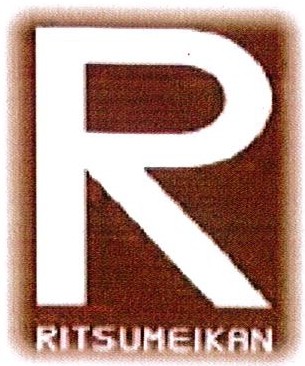 Car Wash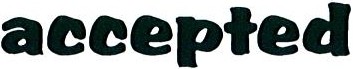 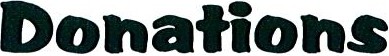 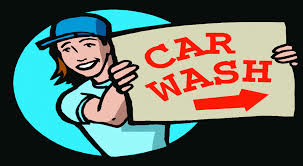 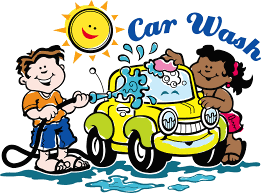 Saturday, December 12, 20158:00 am – 12:00 noonKamehameha Elementary Bus Ramp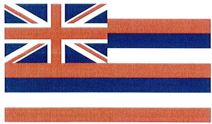 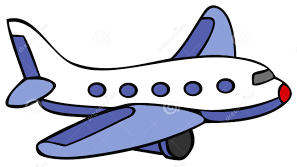 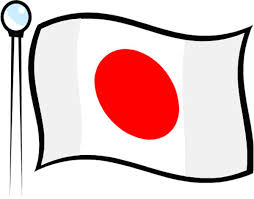 To benefit:  MS Global Connections students traveling to the Middle School Global Summit in Kyoto, Japan Jan. 25 – Feb. 1, 2016